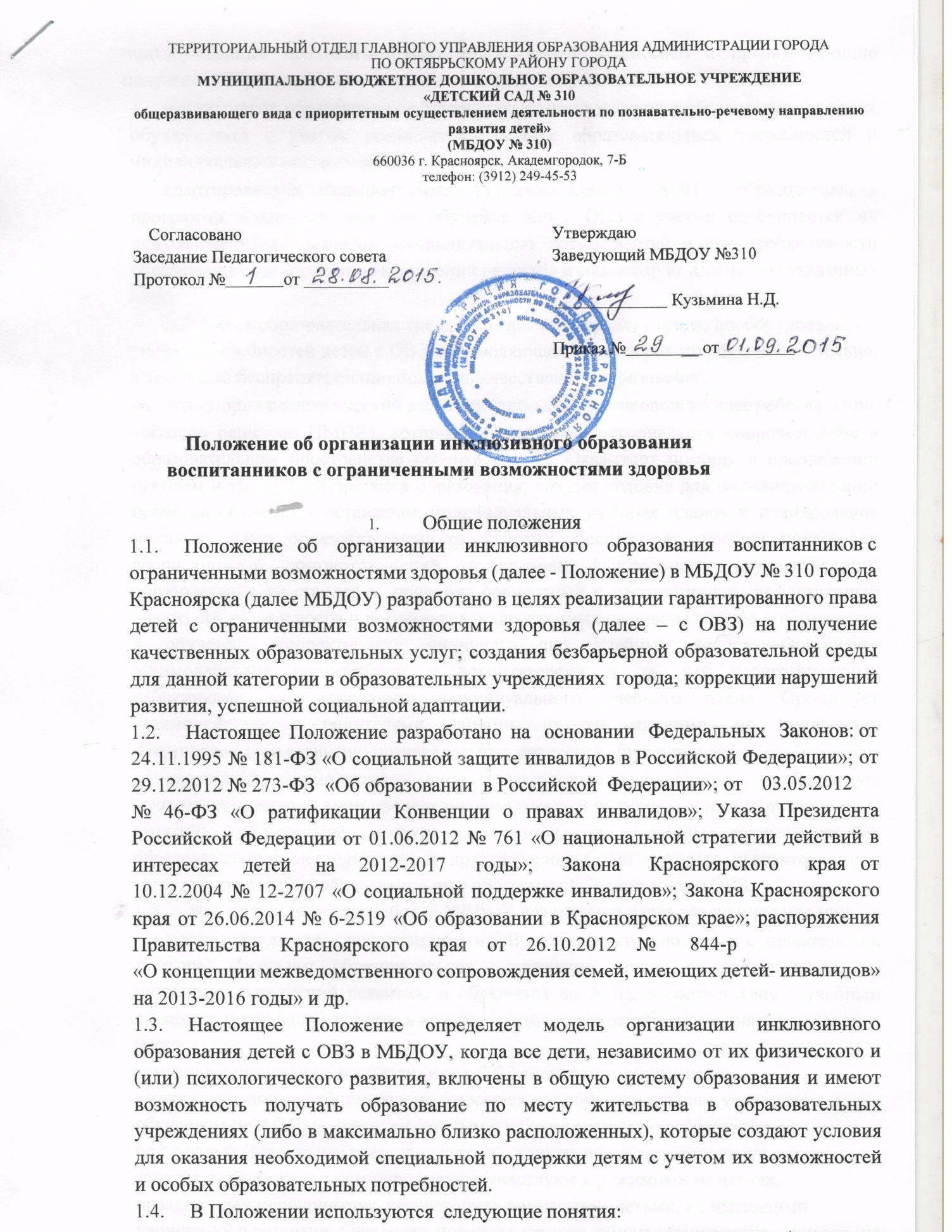 ТЕРРИТОРИАЛЬНЫЙ ОТДЕЛ ГЛАВНОГО УПРАВЛЕНИЯ ОБРАЗОВАНИЯ АДМИНИСТРАЦИИ ГОРОДАПО ОКТЯБРЬСКОМУ РАЙОНУ ГОРОДАМУНИЦИПАЛЬНОЕ БЮДЖЕТНОЕ ДОШКОЛЬНОЕ ОБРАЗОВАТЕЛЬНОЕ УЧРЕЖДЕНИЕ«ДЕТСКИЙ САД № 310общеразвивающего вида с приоритетным осуществлением деятельности по познавательно-речевому направлению развития детей»(МБДОУ № 310). Красноярск, Академгородок, 7-Бтелефон: (3912) 249-45-53Положение об организации инклюзивного образования воспитанников с ограниченными возможностями здоровьяОбщие положенияПоложение   об    организации    инклюзивного    образования    воспитанников с ограниченными возможностями здоровья (далее - Положение) в МБДОУ № 310 города Красноярска (далее МБДОУ) разработано в целях реализации гарантированного права детей с ограниченными возможностями здоровья (далее – с ОВЗ) на получение качественных образовательных услуг; создания безбарьерной образовательной среды для данной категории в образовательных учреждениях  города; коррекции нарушений развития, успешной социальной адаптации.Настоящее  Положение  разработано  на   основании   Федеральных   Законов: от 24.11.1995 № 181-ФЗ «О социальной защите инвалидов в Российской Федерации»; от 29.12.2012 № 273-ФЗ  «Об образовании  в Российской  Федерации»; от   03.05.2012№ 46-ФЗ «О ратификации Конвенции о правах инвалидов»; Указа Президента Российской Федерации от 01.06.2012 № 761 «О национальной стратегии действий в интересах     детей     на     2012-2017      годы»;      Закона      Красноярского      края   от 10.12.2004 № 12-2707 «О социальной поддержке инвалидов»; Закона Красноярского края от 26.06.2014 № 6-2519 «Об образовании в Красноярском крае»; распоряжения    Правительства    Красноярского    края    от    26.10.2012    №      844-р«О концепции межведомственного сопровождения семей, имеющих детей- инвалидов» на 2013-2016 годы» и др.Настоящее Положение определяет модель организации инклюзивного образования детей с ОВЗ в МБДОУ, когда все дети, независимо от их физического и (или) психологического развития, включены в общую систему образования и имеют возможность получать образование по месту жительства в образовательных учреждениях (либо в максимально близко расположенных), которые создают условия для оказания необходимой специальной поддержки детям с учетом их возможностей  и особых образовательных потребностей.В Положении используются  следующие понятия:Воспитанник (ребѐнок) с ограниченными возможностями здоровья - физическое лицо,  имеющее  особенности  в   физическом  и  (или)  психологическом      развитииподтвержденные психолого-медико-педагогической комиссией и препятствующие получению образования без создания специальных условий;инклюзивное образование - обеспечение равного доступа к образованию для всех обучающихся с учетом разнообразия особых образовательных потребностей и индивидуальных возможностей;адаптированная образовательная программа (далее – АОП) - образовательная программа, адаптированная для обучения лиц с ОВЗ с учетом особенностей их психофизического развития, индивидуальных возможностей и при необходимости обеспечивающая коррекцию нарушений развития и социальную  адаптацию указанных лиц;доступная образовательная среда (безбарьерная среда) - среда, дооборудованная с учетом потребностей детей с ОВЗ и позволяющая вести образ жизни самостоятельно, в том числе беспрепятственно получать качественное образование;«тьютор» - педагогический работник (либо любое сопровождающее ребенка  лицо, согласно решению ПМПК), который обеспечивает персональное сопровождение в образовательном пространстве ребенка с ОВЗ. Оказывает помощь в преодолении проблем и трудностей процесса образования; создает условия для индивидуализации процесса обучения (составление индивидуальных учебных планов и планирование индивидуальных образовательных траекторий); обеспечивает  уровень подготовки воспитанников, соответствующий требованиям федерального государственного образовательного стандарта, проводит совместный с воспитанником рефлексивный анализ его деятельности и результатов, направленных на анализ выбора его стратегии в обучении, корректировку индивидуальных учебных планов. Организует взаимодействия воспитанника с воспитателями и другими педагогическими работниками для коррекции индивидуального учебного плана. Организует взаимодействие с родителями, лицами, их заменяющими, по выявлению, формированию и развитию познавательных интересов обучающихся;«ассистент» (помощник) – лицо, оказывающее воспитанникам необходимую техническую помощь (при проведении групповых и индивидуальных коррекционных занятий), обеспечение доступа в здания, организации, осуществляющих образовательную деятельность, и другие условия, без которых невозможно или затруднено освоение образовательных программ обучающимися с ОВЗ.Инклюзивное образование  в МБДОУ реализуется через следующие модели:полная инклюзия – воспитанники с ОВЗ (самостоятельно или в сопровождении тьютора) посещают образовательное учреждение наряду со сверстниками, не имеющими нарушений развития, и обучаются по АОП, в соответствие с учебным планом, а также могут посещать кружки, общие мероприятия, праздники, развлечения и др.;-частичная инклюзия – воспитанники с ОВЗ совмещают обучение по индивидуальному учебному плану с посещением образовательного учреждения и обучаются по АОП, по индивидуальным учебным планам по согласованию с родителями (законными представителями), а также посещают индивидуальные занятия в образовательном учреждении, участвуют в режимных моментах, праздничных мероприятиях, развлечениях совместно с детьми, не имеющими нарушений в развитии. Они могут посещать кружки, общие мероприятия, если это  непротиворечит рекомендациям психолого-медико-педагогической комиссии (консилиума образовательного учреждения).МБДОУ:разрабатывают и утверждают АОП для воспитанников с ОВЗ;реализуют АОП, обеспечивающие совместное обучение лиц с ОВЗ и лиц, не имеющих нарушений развития;организовывают свободную и досуговую деятельность детей с ОВЗ с учѐтом психофизических особенностей развития, их интересов и пожеланий родителей (законных представителей);осуществляют	личностно	ориентированный,	индивидуальный, дифференцированный подход в комплексе с коррекционно-развивающей работой для удовлетворения индивидуальных социально-образовательных потребностей, создают условия для трудовой реабилитации и социализации детей с ОВЗ;проводят мероприятия по формированию благоприятного психологического климата для воспитанников с ОВЗ в образовательном учреждении;формируют заявку на прохождение курсов повышения квалификации педагогов по вопросам инклюзивного образования;обеспечивают необходимые условия по созданию безбарьерной образовательной среды: оснащение образовательных учреждений специальным, в том числе учебным, компьютерным и другим оборудованием;организуют работу воспитателей (тьюторов), обеспечивающих сопровождение лиц с ОВЗ в образовательном процессе в рамках реализации инклюзивного образования в соответствии с действующим законодательством;взаимодействуют в рамках своей компетенции с учреждениями здравоохранения, социальной защиты, культуры по вопросам обучения и сопровождения лиц с ОВЗ и  их семей;осуществляют    контроль    за     освоением     образовательных     программ  детей  с ОВЗ.ОРГАНИЗАЦИЯ ИНКЛЮЗИВНОГО ОБРАЗОВАНИЯОрганизация образовательной деятельности детей с ОВЗ в МБДОУ осуществляется на основании ст. 5 Федерального закона от 29.12.2012 № 273-ФЗ «Об образовании в Российской Федерации», Приказа ГУО от 29.05.2015 № 339/п об инклюзивном образовании.Воспитанники переходят на инклюзивное образование при наличии  заключения психолого-медико-педагогической комиссии (далее - ПМПК) о подтверждении (установлении) статуса «ребенок с ограниченными возможностями здоровья» на любом уровне образования по заявлению родителей (законных представителей).Для  организации  инклюзивного  образования  в   МБДОУ  для  воспитанников   с ОВЗ необходимо иметь заявление родителей (законных представителей) в соответствии с прилагаемой формой, заключение ПМПК с рекомендациями об организации образования.Порядок приема граждан на получение дошкольного образования в формате инклюзии осуществляется в соответствии с действующим законодательством.Для организации инклюзивного образовательного процесса в образовательном учреждении необходимо наличие:положения об инклюзивном образовании в МБДОУ;образовательной программы МБДОУ, отражающей основные принципы и содержание инклюзивного образования, а также имеющей соответствующий раздел по работе с детьми с ОВЗ;заключения ПМПК;адаптированной образовательной программы для детей с ОВЗ;письменного согласия родителя (законного представителя) на получение его ребенком образования по адаптированной программе;Программы «Доступная среда», включающая в себя  мероприятия, направленные на воспитание у детей, педагогов и родителей гуманного отношения к воспитанникам с ОВЗ (по формированию инклюзивной культуры); проведение мониторинговых исследований, опросов, анкетирования с целью изучения общественного мнения по вопросам инклюзивного образования и др.При изменении состояния здоровья воспитанников возможны внесения изменений в АОП в соответствии с рекомендациями ПМПК и по согласованию с родителями (законными представителями).АОП разрабатывается группой (комиссией) педагогических работников и утверждается заведующим образовательного учреждения, с учетом мнения родителей и ПМПк. В АОП регулярно вносятся изменения на основе данных о динамике ребенка.Контроль   за   своевременным   проведением   занятий,	выполнением	учебных программ осуществляет администрация МБДОУ..Этапы реализации инклюзивного образования:Предварительный этап:предварительная оценка образовательных потребностей ребенка и запроса родителей;определение воспитателя и группы, в который поступает обучающий с ОВЗ;определение специалистов, осуществляющих психолого-педагогическое сопровождение ребѐнка с ОВЗ (в случае отсутствия какого-либо специалиста привлечение дополнительных ресурсов (сотрудничество с психолого-педагогическим центром, привлечение волонтеров и т.д.));заключение договора с родителями и зачисление обучающегося с ОВЗ в образовательное учреждение.Диагностический:изучение результатов комплексного психолого-педагогического обследования (организация диагностической работы воспитателя и специалистов психолого- педагогического сопровождения в режиме взаимодействия, обсуждение психолого- медико-педагогического заключения);описание необходимых ребѐнку с ОВЗ специальных образовательных условий с учетом возможностей и дефицитов.Разработка адаптированной образовательной программы:проектирование необходимых структурных составляющих АОП: титульный лист, пояснительная записка, содержание программы, основные требования к   результатамреализации АОП, система контрольно-измерительных материалов (более подробная структура АОП в приложении 1);Посещение занятий, мероприятий и индивидуальных и/или подгрупповых коррекционных занятий может быт организовано как в МБДОУ, так и через сетевое взаимодействие с привлечением ресурсов иных организаций, что должно быть отражено в адаптированной образовательной программе.Ответственность за жизнь и здоровье воспитанников с ОВЗ во время образовательного процесса  несет образовательное учреждение.ФИНАНСИРОВАНИЕ РАЗВИТИЯ ИНКЛЮЗИВНОГО ОБРАЗОВАНИЯФинансирование осуществляется в пределах ассигнований, предусмотренных вфедеральном, краевом и городском бюджетах, федеральных, краевых и городских целевых программах, а также из средств общественных, благотворительных и международных организаций и за счет других источников, не запрещенных действующим законодательствомСогласованоЗаседание Педагогического совета Протокол № 	от __________УтверждаюЗаведующий МБДОУ №310 	 Кузьмина Н.Д.Приказ № 	   __ от 		     